35th TRUST AORAKI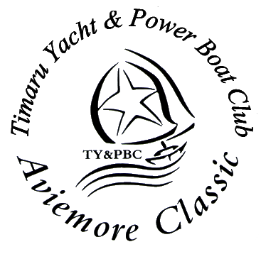 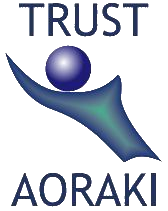 AVIEMORE CLASSIC REGATTALabour Weekend – Friday 20st to Sunday 22nd October 2023ORGANISING AUTHORITY, THE TIMARU YACHT & POWERBOAT CLUBENTRY FORM 2023-------------------------------------------------------------------------------------------------------------------Owners Name;........................................................................... PH no; .........................................Address; .................................................................................... Town; ..........................................Boat Name; ............................................................................... Boat Sail no;................................Type/Class; ................................................................................ Modified; .......      Standard; ......Spinnaker; .................................................................................. Non-Spinnaker; .........................Skipper;......................................................................................  Crew no; ....................................-------------------------------------------------------------------------------------------------------------------= Waiver and Indemnity I agree to be bound by the Racing Rules of Sailing and all other rules that govern this event.  I understand that yacht racing has inherent risks and dangers that are beyond the control of the organizing authority. I understand that neither the organising authority and its officers, members and servants nor other persons assisting with the conduct of the regatta accept any responsibility in respect of any injury or loss to person or property that may be sustained by reason of participation in the regatta or howsoever arising in connection with the regatta. I agree to the use of my photograph(s) and other relevant information in any event publicity and in the ongoing promotion of  yachting.  I agree to the Organising Authority and Yachting New Zealand holding the above information for the general administration and well-being of the sport, and for them to retain, use and disclose the information to affiliated organisations and any other persons or organisations that Yachting New Zealand believes will further the interests and objectives of Yachting New Zealand.  I acknowledge my right to access to and correction of this information.  The consent is given in accordance with the Privacy Act 1993.Signature (of participant/competitor) ; ..................						Date;   .../..../2023  Note = If you can’t attend, please advise us before the race for a full fee refund.For more inquiries please contact us by phone or our email address.   Email =  aviemoreclassicregatta@gmail.comPhone - Martin Bosman. 027-542 7202 / Steve Hutton. 027-273 9424 /Anna Miller. 027-844 8557Race management-Brett Willcock. 27-223 4466 / H&S on the water Reuben Cowan 027- 222 2532Internet banking details;  Aviemore Classic Regatta Timaru Yacht & Power Boat Club - P/O Box 93, Westpac Account No. 03 0887 0298804–00Particulars: [Surname]       Code: [Boat Name]         Reference: --  AC 2023 --EventEntry FeeSelect (X)Trust Aoraki Aviemore Classic and NZTYA Nationals$165Trust Aoraki Aviemore Classic + Saturday only
Note: Entrants will not be eligible to win the NZYTA Nationals$125Aviemore Classic Only (Sunday)$85Swanny Fun Race Sponsored by Hutton’s Honey (Saturday)Free